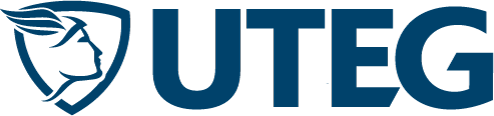 LÍNEA 5. SISTEMAS ECONÓMICOS, ECONOMÍA INTERNACIONAL, GLOBALIZACIÓN, DESARROLLOMACRO PROYECTO DE INVESTIGACIÓN:5.1. EL DESARROLLO SOSTENIBLE Y LOS NUEVOS PARADIGMAS DE LA ECONOMÍA, DIRIGIDOS HACIA LA SOSTENIBILIDAD PLANETARIA Jefe de Proyecto: Mg. Gorki Aguirre.DESCRIPCIÓN GENERAL:El macroproyecto tiene como objetivo general, establecer y producir relaciones conscientes y cognoscentes de solución al problema del calentamiento global mundial, aplicando desarrollo sostenible desde el territorio, a través de investigación científica de carácter socioeconómico ambiental, empleando los nuevos paradigmas de la economía sostenible.PROYECTOS:Modelo eficiente para el desarrollo de la economía feminista ecuatoriana.PERFIL REQUERIDO / ACTIVIDAD POTENCIAL DE LOS INVESTIGADORES:Se requiere un perfil profesional y/o académico en el campo de la economía, administración, desarrollo local, sociología y afinesLas actividades que pueden realizarse dentro del macroproyecto incluyen:Recolección de información documental.Análisis de la información.Participación en ponencias.Desarrollos teóricos.Redacción de artículos, libros, manuales.Tutorías a tesistas de grado y posgrado.Buscar financiamiento externo para los proyectos.Establecer contactos con organizaciones, empresas y gobiernos locales, para firmar convenios.Recolección de información de campo.Contacto:Ph.D. Olga Bravo Acosta Directora de Investigaciones Telf.: 00593 4 2884833 ext. 117obravo@uteg.edu.ec relacionesinternacionales@uteg.edu.ec